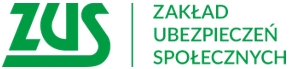 Informacja prasowaJeszcze tylko 2 tygodnie na złożenie wniosku o zwolnienie ze składekTylko do końca czerwca przedsiębiorcy mogą ubiegać się o zwolnienie z opłacania składek. Do wielkopolskich placówek ZUS wpłynęło 184 tys. wniosków o zwolnienie ze składek i zostały one zrealizowane w 90 proc., na kwotę 816  mln zł.Dzięki tarczy antykryzysowej część firm może skorzystać ze zwolnienia z opłacania składek za trzy miesiące - od marca do maja 2020 r.  Zwolnienie z obowiązku ich opłacenia można uzyskać w wysokości 100 proc. lub 50 proc. ich łącznej kwoty. Zależy to od liczby osób zgłoszonych do ubezpieczeń społecznych.Przedsiębiorcy, którzy chcą skorzystać ze zwolnienia ze składek w ramach tarczy antykryzysowej, mają czas tylko do 30 czerwca – przypomina Marlena Nowicka – regionalna rzeczniczka prasowa ZUS w Wielkopolsce - O zwolnienie ze składek mogą się ubiegać firmy zgłaszające do ubezpieczeń społecznych mniej niż 50 osób, spółdzielnie socjalne, osoby duchowne, a także osoby prowadzące pozarolniczą działalność opłacające składki wyłącznie na własne ubezpieczenia, w tym osoby korzystające z ulgi na start.Z najnowszych danych wynika, że do Zakładu Ubezpieczeń Społecznych w całym kraju wpłynęło 3,7 mln wniosków z tarczy, w tym 2 mln w formie elektronicznej. W marcu 
i w kwietniu o zwolnienie ze składek wnioskowało 1,72 mln przedsiębiorców. Z tego 90 proc. wniosków o zwolnienie zostało już rozpatrzonych na kwotę 7,5 mld zł. Dodatkowo, Zakład przyjął do realizacji ponad 1,8 mln  wniosków o wypłatę świadczeń postojowych,  
a  wartość pomocy wyniosła prawie 3 mld zł. Suma pomocy w zakresie zwolnienia 
z opłacenia składek oraz świadczeń postojowych wyniosła ponad 10 mld zł.W województwie wielkopolskim wpłynęło 184 tys. wniosków o zwolnienie ze składek 
i zostały one zrealizowane w 90 proc. na kwotę umorzenia 816  mln zł. Wniosków 
o świadczenia postojowe wpłynęło natomiast 149 tys. Wypłacono 294 mln zł.  Kwota pomocy przy tych dwóch rodzajach ulg w województwie wyniosła  ponad 1,1 mld.Szczegółowe informacje na temat tego, kto może skorzystać z ulg, gdzie składać wnioski 
i jak je wypełnić, można znaleźć na stronie internetowej www.zus.pl, w zakładce Koronawirus.